附：1、赣通码：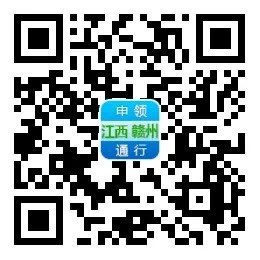 2、行程码：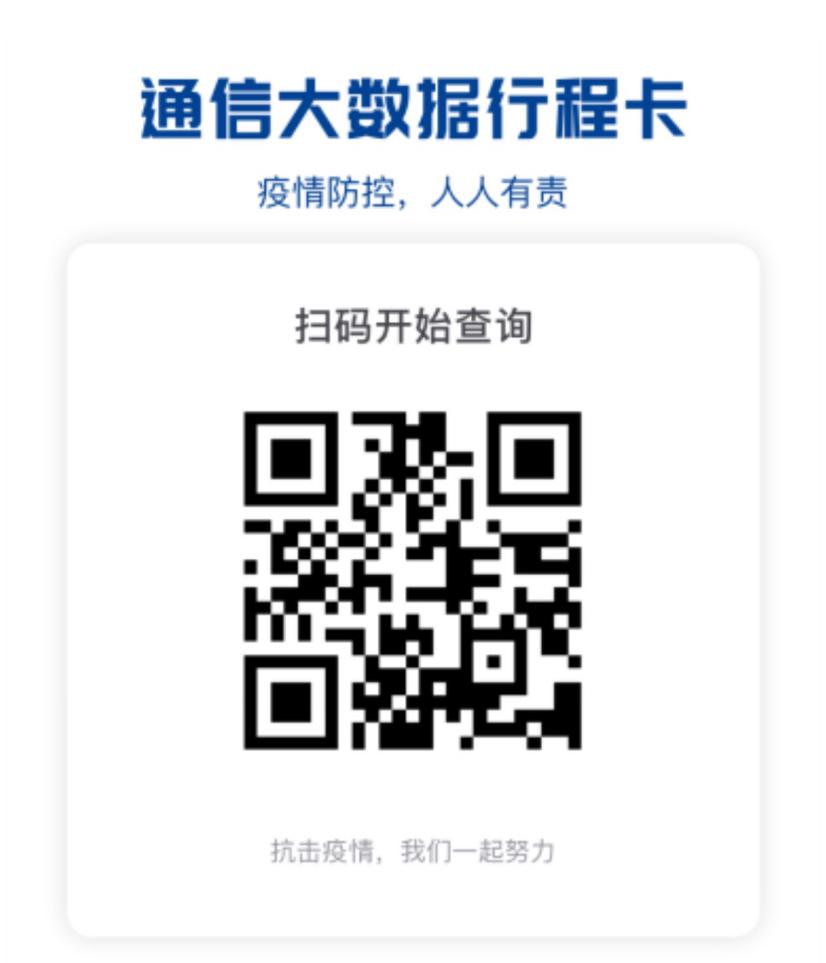 